ПРОЕКТ BG05M9OP001-2.010-0467-C01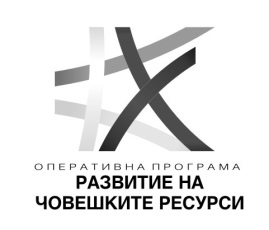 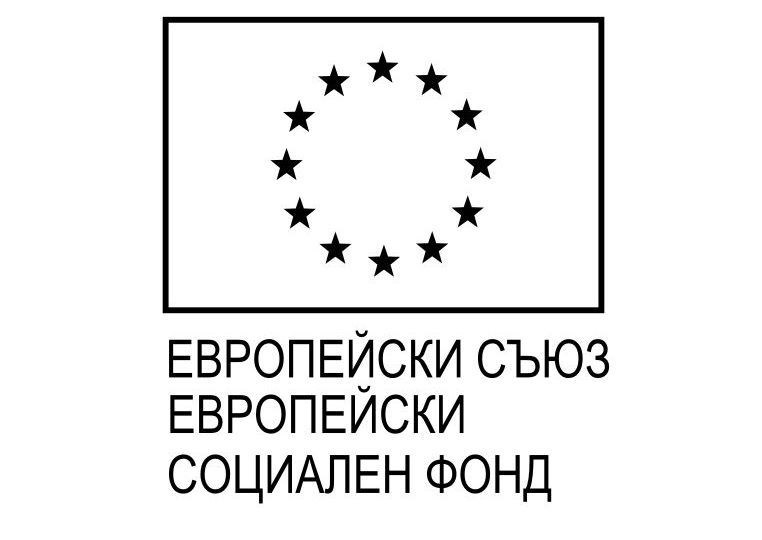 Социално предприятие „Помощ в дома и градината“ –генератор на социална възвръщаемост в община ДобричкаПроектът се осъществява с финансовата подкрепа на Оперативна програма „Развитие на човешките ресурси” 2014-2020,съфинансирана от Европейския социален фонд на Европейския съюзО Б Я В Л Е Н И ЕЗа набиране на лица от целевите групи по проект BG05M9OP001-2.010-0467-С01- Социално предприятие – „Помощ в дома и градината“ генератор на социална възвръщаемост в община Добричка"С настоящото обявление община Добричка кани всички заинтересовани лица желаещи да ползват психологическа помощ, да бъдат мотивирани за включване в заетост на информационни срещи, които ще се проведат по населените места съгласно график. На тях ще получат необходимата информация и могат да подадат своите документи, в случай, че попадат в следните групи:1. Хора с увреждания.2. Лица в неравностойно положение на пазара на труда: безработни лица с по-ниска конкурентоспособност на пазара на труда, в които се включват: безработни младежи (това са младежи до 29 годишна възраст включително; безработни младежи с трайни увреждания; безработни младежи от социални заведения, завършили образованието си; продължително безработни лица (това са лица, които са безработни в период, по-дълъг от 12 месеца); безработни лица с трайни увреждания; безработни лица - самотни родители (осиновители) и/или майки (осиновителки) с деца до 5-годишна възраст; безработни лица, изтърпели наказание лишаване от свобода; безработни над 54-годишна възраст; безработни лица с основно или по-ниско образование и без професионална квалификация; други групи безработни лица – зависими, бездомни лица, лица без никакво образование и лица, пострадали от насилие. Студенти редовна форма на обучение не се считат за целева група по процедурата.3. Други социално изключени лица- неактивни лица, които към дата на влизане в дейности по проекта не са част от работната сила (не са нито заети, нито безработни).Проектът ще даде възможност на 11 от тях да заемат една от следните длъжности:- Работник в озеленяването – с трудова заетост за периода от 01.01.2019 г. до 31.12.2019г.- Социален асистент - с трудова заетост за периода от 01.01.2019 г. до 31.12.2019г.Желаещите да бъдат включени в настоящия проект подават заявление по настоящ адрес до община Добричка по образец в периода до 31.08.2018. Всеки кандидат прилага към заявлението си следните документи:- Документ за самоличност /за справка/, - Копие на ЕР на ДЕЛК, ТЕЛК, НЕЛК, - Копие от амбулаторен картон, други актуални медицински документи,- Други документи, доказващи принадлежността към дадената целева група.Приемът на документи е в рамките на проект BG05M9OP001-2.010-0467-С01- Социално предприятие – „Помощ в дома и градината“ генератор на социална възвръщаемост в община Добричка", който се осъществява чрез процедура за предоставяне на безвъзмездна финансова помощ BG05M9OP001-2.010 „Развитие на социалното предприемачество” по  Оперативна програма “Развитие на човешките ресурси” 2014-2020, съфинансирана от Европейски социален фонд на Европейския съюз.  